Anmeldung für die ___ Jahrgangsstufe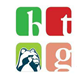 Schüler*in							Klassenzuteilung:Nachname 	_______________________________	______________________________________Vorname         _______________________________	Geboren am 	_______________________________	Geburtsort	_______________________________Geschlecht	 m       w					NationalitätKonfession	_______________________________	Staatsangehörigkeit 1	 _____________________Teilnahme Religionsunterricht				Staatsangehörigkeit 2 _____________________ katholisch	 evangelisch  				Zuzug nach DE	          _______________________ nein								Geburtsland	          _______________________Adresse							Familiensprache       _______________________PLZ	___________ Ort – Bezirk _______________________________________Straße/Hausnummer__________________________________________________--------------------------------------------------------------------------------------------------------------------------Ansprechpartner						Kommunikation  Mutter      Erziehungsberechtigt  Keine Auskunft 	Tel. privat _______________________________Nachname	___________________________		Tel. geschäftl.____________________________Vorname	___________________________		Mobiltelefon_____________________________Adresse							E-Mail	__________________________________PLZ	___________ Ort – Bezirk _____________________________________________Straße/Hausnummer___________________________________________________  Vater      Erziehungsberechtigt  Keine Auskunft 	Tel. privat _______________________________Nachname	___________________________		Tel. geschäftl.____________________________Vorname	___________________________		Mobiltelefon_____________________________Adresse							E-Mail	_________________________________PLZ	___________ Ort – Bezirk ___________________________________________		Straße/Hausnummer _____________________________________________________ Oma/Opa Pflegefamilie    sonstige Person 			Tel. privat _______________________________Nachname	___________________________		Tel. geschäftl.____________________________Vorname	___________________________		Mobiltelefon_____________________________Adresse							E-Mail	__________________________________PLZ	___________ Ort – Bezirk __________________________________________	Straße/Hausnummer	____________________________________________________Alte AdressePLZ	___________ Ort – Bezirk __________________________________________Straße/Hausnummer	____________________________________________________----------------------------------------------------------------------------------------------------------------------------------------------Bisherige Schule Name _______________________________________________   Schul-Nr.: ___________________	Einschulungsjahr: __________________	Wiederholung Klassenstufe: _______Grundschulempfehlung:   ISS	 Gymnasium	1. Fremdsprache: ________________________----------------------------------------------------------------------------------------------------------------------------------------------Sonderpädagogischen Förderbedarf     ja ___________________________________    nein        ---------------------------------------------------------------------------------------------------------------------------------------------Berlin-Pass BuT	 B1	 B2	 L	gültig bis _______________________              nein  Lernmittelbefreiung (Beleg):       ja	 nein        gültig bis _______________________             ----------------------------------------------------------------------------------------------------------------------------------------------Gesundheitliche Rücksichten _______________________________________________________________Krankenkasse ______________________________ 	Versichert bei 	    Mutter	 VaterMasernimpfung 	 ja	 nein        ----------------------------------------------------------------------------------------------------------------------------------------------Ich/Wir verpflichte/n mich/uns, Änderungen der obigen Angaben unverzüglich dem Sekretariat der Schule zu melden._____________________					______________________________________Datum								Unterschrift Erziehungsberechtigte/rWir weisen darauf hin, dass kranke Kinder bis spätestens 7:30 Uhr an dem Tag der Erkrankung gemeldet werden müssen!!!Die Anmeldung wird erst rechtskräftig nach Einreichung aller erforderlichen Unterlagen:Anmeldebogen (Original), Förderprognose (Original), Kopie des letzten Zeugnisses, Passfoto